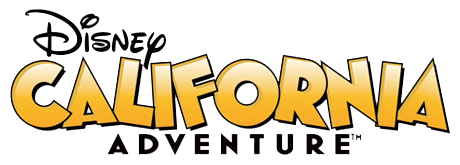 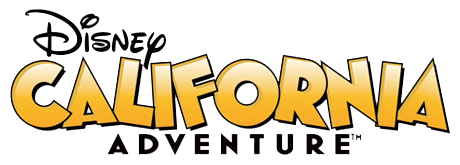 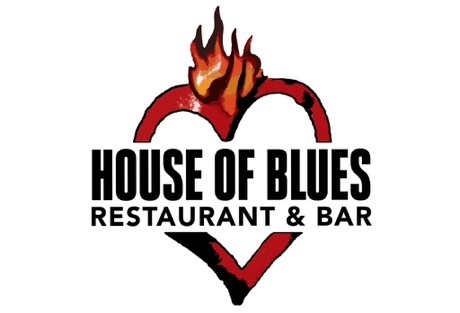 Fechas ImportantesAntes del 1de Dec.2 de DEC-15 de Abril16 de Abril  – 1 de Mayo  Boleto & Transportación$140$190$240Incluye Disney California Adventure, desayuno en House of Blues con DJ & transportación Incluye Disney California Adventure, desayuno en House of Blues con DJ & transportación Incluye Disney California Adventure, desayuno en House of Blues con DJ & transportación Incluye Disney California Adventure, desayuno en House of Blues con DJ & transportación Spacios Limitados – Por orden de llegadaSpacios Limitados – Por orden de llegadaSpacios Limitados – Por orden de llegadaSpacios Limitados – Por orden de llegadaLa Noche de Graduación no se lleva a cabo en la Noche de GraduaciónLa Noche de Graduación no se lleva a cabo en la Noche de GraduaciónLa Noche de Graduación no se lleva a cabo en la Noche de GraduaciónLa Noche de Graduación no se lleva a cabo en la Noche de GraduaciónTodos los parcipantes Deben ir por la tranportación proveídaPara las reglas y regulaciones por favor vea el paquete de registración en www.sjhhsgradnight.com  Todos los parcipantes Deben ir por la tranportación proveídaPara las reglas y regulaciones por favor vea el paquete de registración en www.sjhhsgradnight.com  Todos los parcipantes Deben ir por la tranportación proveídaPara las reglas y regulaciones por favor vea el paquete de registración en www.sjhhsgradnight.com  Todos los parcipantes Deben ir por la tranportación proveídaPara las reglas y regulaciones por favor vea el paquete de registración en www.sjhhsgradnight.com  Esta es una organización sin fines de lucro dirigida por padres. 100% de las ganancias son para el evento de Noche de Graduación de SJHHSEsta es una organización sin fines de lucro dirigida por padres. 100% de las ganancias son para el evento de Noche de Graduación de SJHHSEsta es una organización sin fines de lucro dirigida por padres. 100% de las ganancias son para el evento de Noche de Graduación de SJHHSEsta es una organización sin fines de lucro dirigida por padres. 100% de las ganancias son para el evento de Noche de Graduación de SJHHSPor favor escribe claramente toda la información Por favor escribe claramente toda la información Por favor escribe claramente toda la información Por favor escribe claramente toda la información Por favor escribe claramente toda la información Por favor escribe claramente toda la información Nombre del estudianteFecha de NacimeintoNombre del padre / madreTelefóno cellular de los padresCorreo Electrónico de los padresDireccionCiudadCódigo PostalTelefóno de casa del estudianteEstudiate celularNumero de tarjeta de créditoFecha de caducidadNombre en la tarjetaCódigo de seguridad